Publicado en 48001 el 10/11/2022 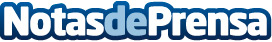 Representantes de Universidades y agentes de apoyo al desarrollo de Colombia visitan Euskadi para conocer la experiencia y modelo de transformación digital vascaLos tres representantes que han viajado a la Comunidad Autónoma Vasca se han reunido con representantes de universidades vascas (Mondragon Unibertsitatea y Universidad de Deusto), así como con responsables de SPRI, Lehendakaritza y Basque Cibersecurity Centre. La visita, organizada por el Clúster GAIA con el apoyo del Gobierno Vasco (Grupo SPRI), se ha desarrollado los días 9 y 10 de noviembre
Datos de contacto:Clúster GAIA Comunicación654410111Nota de prensa publicada en: https://www.notasdeprensa.es/representantes-de-universidades-y-agentes-de Categorias: Internacional País Vasco E-Commerce Universidades Digital http://www.notasdeprensa.es